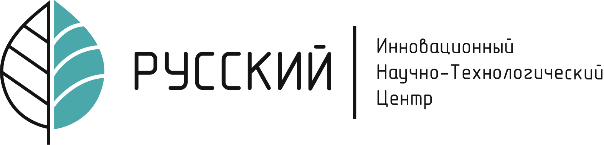 ФОНД РАЗВИТИЯ ИННОВАЦИОННОГО НАУЧНО-ТЕХНОЛОГИЧЕСКОГО ЦЕНТРА «РУССКИЙ» (Фонд развития ИНТЦ «Русский»)Решение № 1 от «16» февраля 2023 годао внесении изменений в Документацию дополнительного предварительного квалификационного отбора с целью проведения закупочных процедур для заключения договоров на разработку проектной документации, необходимой для создания и развития инфраструктуры инновационного научно-технологического центра «Русский».	На основании пункта 4.4 Правил осуществления закупок для нужд Фонда развития Инновационного научно-технологического центра «Русский», п. 3.3 Документацию об отборе Заказчиком принято решение внести в Документацию дополнительного предварительного квалификационного отбора с целью проведения закупочных процедур для заключения договоров на разработку проектной документации, необходимой для создания и развития инфраструктуры инновационного научно-технологического центра «Русский» следующие изменения:Изложить п. 3.4.1.1 Документации об отборе в следующей редакции:3.4.1.1.Участник должен подготовить заявку, включающую в себя:а) Заполненные формы в соответствии с образцами форм, установленными в разделе 6 Документации об отборе;б) Документы, подтверждающие соответствие Участника обязательным требованиям установленные в п. 2.2.1 Документации об отборе;в) Документы, подтверждающие соответствие Участника специальным требованиям установленные в п. 5.1 раздела 5 Документации об отборе; г) Документы, подтверждающие квалификацию Участника в качестве квалифицированного поставщика согласно предмету, проводимого предварительного квалификационного отбора установленные в п. 5.2 раздела 5 Документации об отборе;